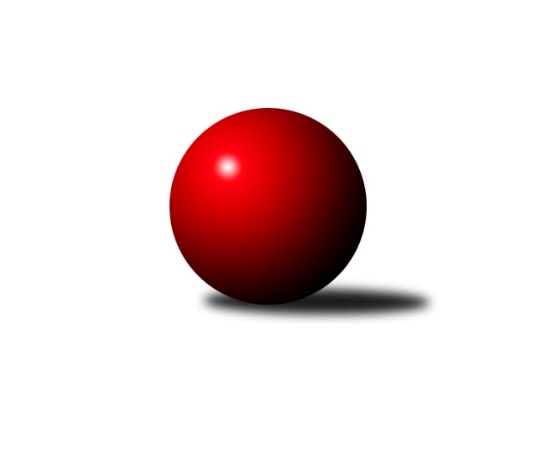 Č.6Ročník 2023/2024	5.11.2023Nejlepšího výkonu v tomto kole: 2706 dosáhlo družstvo: Odry CKrajský přebor MS 2023/2024Výsledky 6. kolaSouhrnný přehled výsledků:Sokol Bohumín ˝C˝	- Unie Hlubina ˝B˝	3:5	2488:2555	4.0:8.0	3.11.TJ Nový Jičín ˝A˝	- TJ VOKD Poruba ˝A˝	5:3	2422:2422	7.0:5.0	4.11.Odry C	- Opava ˝C˝	7:1	2706:2526	8.0:4.0	4.11.Kuželky Horní Benešov	- Opava ˝B˝	2:6	2597:2689	5.0:7.0	5.11.Tabulka družstev:	1.	Opava ˝B˝	6	4	1	1	30.0 : 18.0 	44.0 : 28.0 	 2649	9	2.	TJ VOKD Poruba ˝A˝	6	4	0	2	31.0 : 17.0 	44.5 : 27.5 	 2539	8	3.	Unie Hlubina ˝B˝	6	3	2	1	29.0 : 19.0 	42.5 : 29.5 	 2587	8	4.	Kuželky Horní Benešov	6	3	1	2	25.0 : 23.0 	36.0 : 36.0 	 2555	7	5.	Odry C	6	3	0	3	25.5 : 22.5 	40.0 : 32.0 	 2559	6	6.	Sokol Bohumín ˝C˝	6	2	0	4	22.0 : 26.0 	30.5 : 41.5 	 2404	4	7.	Opava ˝C˝	6	2	0	4	17.0 : 31.0 	27.0 : 45.0 	 2395	4	8.	TJ Nový Jičín ˝A˝	6	1	0	5	12.5 : 35.5 	23.5 : 48.5 	 2300	2Podrobné výsledky kola:	 Sokol Bohumín ˝C˝	2488	3:5	2555	Unie Hlubina ˝B˝	Petr Lembard	 	 213 	 191 		404 	 1:1 	 400 	 	197 	 203		Pavel Hrnčíř	Jan Stuś	 	 197 	 217 		414 	 1:1 	 409 	 	211 	 198		Jakub Jirčík	Hana Zaškolná	 	 202 	 205 		407 	 0:2 	 435 	 	222 	 213		František Oliva	Ladislav Štafa	 	 219 	 220 		439 	 0:2 	 470 	 	240 	 230		Rudolf Riezner	Jaroslav Klus	 	 219 	 217 		436 	 2:0 	 405 	 	203 	 202		Tomáš Rechtoris	Alfred Hermann	 	 205 	 183 		388 	 0:2 	 436 	 	210 	 226		Michal Babinecrozhodčí: Štefan DendisNejlepší výkon utkání: 470 - Rudolf Riezner	 TJ Nový Jičín ˝A˝	2422	5:3	2422	TJ VOKD Poruba ˝A˝	Ján Pelikán	 	 167 	 184 		351 	 0:2 	 437 	 	198 	 239		Jiří Kratoš	Martin D´Agnolo	 	 187 	 193 		380 	 0:2 	 431 	 	235 	 196		Jaromír Nedavaška	Petr Hrňa	 	 213 	 224 		437 	 2:0 	 392 	 	190 	 202		David Stareček	Nikolas Chovanec	 	 225 	 196 		421 	 2:0 	 370 	 	185 	 185		Jáchym Kratoš	Jan Pospěch	 	 202 	 215 		417 	 2:0 	 382 	 	180 	 202		Radim Bezruč	Radek Škarka	 	 212 	 204 		416 	 1:1 	 410 	 	190 	 220		Jiří Adamusrozhodčí:  Vedoucí družstevNejlepšího výkonu v tomto utkání: 437 kuželek dosáhli: Jiří Kratoš, Petr Hrňa	 Odry C	2706	7:1	2526	Opava ˝C˝	Radek Kucharz	 	 236 	 210 		446 	 2:0 	 408 	 	213 	 195		Renáta Smijová	Vendula Chovancová	 	 246 	 217 		463 	 1:1 	 448 	 	228 	 220		Zdeněk Chlopčík	Kristýna Bartková	 	 217 	 241 		458 	 2:0 	 358 	 	186 	 172		Josef Plšek	Daniel Ševčík st.	 	 223 	 220 		443 	 0:2 	 458 	 	225 	 233		Karel Vágner	Veronika Ovšáková	 	 238 	 246 		484 	 2:0 	 450 	 	225 	 225		Jolana Rybová	Vojtěch Rozkopal	 	 205 	 207 		412 	 1:1 	 404 	 	226 	 178		Jan Kořenýrozhodčí:  Vedoucí družstevNejlepší výkon utkání: 484 - Veronika Ovšáková	 Kuželky Horní Benešov	2597	2:6	2689	Opava ˝B˝	Martin Koraba	 	 216 	 211 		427 	 0:2 	 476 	 	258 	 218		Svatopluk Kříž	Jaromír Martiník	 	 225 	 226 		451 	 2:0 	 420 	 	221 	 199		Aleš Fischer	Vlastimil Kotrla	 	 230 	 225 		455 	 2:0 	 422 	 	223 	 199		Jan Strnadel	David Schiedek	 	 216 	 205 		421 	 1:1 	 461 	 	212 	 249		Břetislav Mrkvica	Martin Weiss	 	 214 	 193 		407 	 0:2 	 452 	 	231 	 221		Miroslav Stuchlík	Petr Vaněk	 	 213 	 223 		436 	 0:2 	 458 	 	226 	 232		Robert Kučerkarozhodčí: Jaromír MartiníkNejlepší výkon utkání: 476 - Svatopluk KřížPořadí jednotlivců:	jméno hráče	družstvo	celkem	plné	dorážka	chyby	poměr kuž.	Maximum	1.	Jiří Kratoš 	TJ VOKD Poruba ˝A˝	467.67	302.5	165.2	1.8	4/4	(501)	2.	Vendula Chovancová 	Odry C	462.89	312.4	150.4	3.4	3/4	(478)	3.	Michal Babinec 	Unie Hlubina ˝B˝	460.67	303.6	157.1	4.4	3/4	(495)	4.	Břetislav Mrkvica 	Opava ˝B˝	458.42	310.7	147.8	4.0	4/4	(470)	5.	Miroslav Stuchlík 	Opava ˝B˝	455.00	309.7	145.3	4.7	4/4	(485)	6.	Veronika Ovšáková 	Odry C	451.67	312.5	139.2	8.3	3/4	(484)	7.	Jaroslav Klus 	Sokol Bohumín ˝C˝	450.17	303.1	147.1	4.3	4/4	(467)	8.	Pavel Krompolc 	Unie Hlubina ˝B˝	449.33	296.0	153.3	6.8	3/4	(491)	9.	Svatopluk Kříž 	Opava ˝B˝	446.92	311.9	135.0	5.9	4/4	(480)	10.	Rudolf Riezner 	Unie Hlubina ˝B˝	446.63	299.6	147.0	7.4	4/4	(470)	11.	Radek Kucharz 	Odry C	446.33	320.5	125.8	5.0	3/4	(460)	12.	Jaromír Nedavaška 	TJ VOKD Poruba ˝A˝	444.58	305.7	138.9	5.4	4/4	(478)	13.	Robert Kučerka 	Opava ˝B˝	440.42	292.7	147.8	6.8	4/4	(477)	14.	Vlastimil Kotrla 	Kuželky Horní Benešov	440.33	306.3	134.0	8.2	4/4	(470)	15.	Jaromír Martiník 	Kuželky Horní Benešov	437.67	298.9	138.8	7.7	4/4	(490)	16.	Jolana Rybová 	Opava ˝C˝	435.67	298.8	136.8	4.5	4/4	(462)	17.	Martin Koraba 	Kuželky Horní Benešov	434.92	301.5	133.4	10.2	4/4	(453)	18.	Tomáš Rechtoris 	Unie Hlubina ˝B˝	432.17	290.8	141.3	5.7	3/4	(465)	19.	František Oliva 	Unie Hlubina ˝B˝	431.83	300.8	131.1	8.9	4/4	(448)	20.	Pavel Hrnčíř 	Unie Hlubina ˝B˝	430.75	295.3	135.5	9.9	4/4	(461)	21.	Lucie Stočesová 	Sokol Bohumín ˝C˝	429.67	298.2	131.5	7.0	3/4	(440)	22.	David Schiedek 	Kuželky Horní Benešov	429.50	302.8	126.7	9.8	3/4	(460)	23.	Daniel Ševčík  st.	Odry C	428.50	304.5	124.0	10.0	3/4	(443)	24.	Jan Strnadel 	Opava ˝B˝	426.25	296.6	129.7	6.2	4/4	(492)	25.	Jan Kořený 	Opava ˝C˝	424.22	297.1	127.1	8.3	3/4	(463)	26.	Rudolf Haim 	Opava ˝B˝	422.56	297.0	125.6	10.3	3/4	(442)	27.	Petr Hrňa 	TJ Nový Jičín ˝A˝	419.17	293.2	126.0	6.8	3/3	(441)	28.	Petr Vaněk 	Kuželky Horní Benešov	417.83	292.5	125.3	10.8	3/4	(443)	29.	Kristýna Bartková 	Odry C	417.63	292.0	125.6	9.1	4/4	(458)	30.	Rudolf Chuděj 	Odry C	416.67	286.0	130.7	9.0	3/4	(429)	31.	Martin Weiss 	Kuželky Horní Benešov	415.67	290.0	125.7	8.8	3/4	(441)	32.	Jiří Adamus 	TJ VOKD Poruba ˝A˝	410.13	296.0	114.1	10.5	4/4	(416)	33.	Vojtěch Vaculík 	TJ Nový Jičín ˝A˝	410.00	283.5	126.5	9.5	2/3	(411)	34.	Radek Škarka 	TJ Nový Jičín ˝A˝	409.89	295.8	114.1	10.3	3/3	(440)	35.	Jáchym Kratoš 	TJ VOKD Poruba ˝A˝	407.25	292.4	114.9	10.1	4/4	(447)	36.	Renáta Smijová 	Opava ˝C˝	403.89	283.0	120.9	12.9	3/4	(474)	37.	Daniel Ševčík 	Odry C	402.67	283.8	118.8	10.0	3/4	(427)	38.	Miroslav Procházka 	Kuželky Horní Benešov	400.25	297.5	102.8	11.3	4/4	(427)	39.	Zdeněk Chlopčík 	Opava ˝C˝	397.50	286.0	111.5	12.9	4/4	(448)	40.	Radim Bezruč 	TJ VOKD Poruba ˝A˝	396.56	280.1	116.4	10.0	3/4	(420)	41.	Miroslav Bár 	TJ Nový Jičín ˝A˝	391.50	281.5	110.0	13.0	2/3	(400)	42.	Ladislav Štafa 	Sokol Bohumín ˝C˝	388.58	278.8	109.8	12.1	4/4	(439)	43.	Josef Plšek 	Opava ˝C˝	387.08	283.1	104.0	12.9	4/4	(421)	44.	Petr Lembard 	Sokol Bohumín ˝C˝	385.00	276.3	108.7	10.7	3/4	(405)	45.	Radek Chovanec 	TJ Nový Jičín ˝A˝	383.00	267.5	115.5	11.0	2/3	(426)	46.	Michal Péli 	Sokol Bohumín ˝C˝	375.67	274.3	101.3	12.3	3/4	(405)	47.	Karel Vágner 	Opava ˝C˝	370.67	263.0	107.7	12.7	3/4	(458)	48.	Jan Pospěch 	TJ Nový Jičín ˝A˝	349.50	249.3	100.2	13.8	3/3	(417)	49.	Ján Pelikán 	TJ Nový Jičín ˝A˝	347.17	259.2	88.0	15.0	3/3	(388)		Jakub Jirčík 	Unie Hlubina ˝B˝	443.50	301.5	142.0	4.5	2/4	(478)		Nikolas Chovanec 	TJ Nový Jičín ˝A˝	427.50	291.5	136.0	5.5	1/3	(434)		David Stareček 	TJ VOKD Poruba ˝A˝	421.00	306.0	115.0	12.5	2/4	(450)		Vojtěch Rozkopal 	Odry C	420.50	307.0	113.5	11.0	2/4	(429)		Aleš Fischer 	Opava ˝B˝	420.00	297.0	123.0	9.0	1/4	(420)		Josef Janalík 	TJ VOKD Poruba ˝A˝	414.67	296.8	117.8	11.0	2/4	(432)		Josef Klech 	Kuželky Horní Benešov	414.00	294.0	120.0	10.0	1/4	(414)		Alfred Hermann 	Sokol Bohumín ˝C˝	411.00	292.0	119.0	9.5	1/4	(434)		Jaroslav Kecskés 	Unie Hlubina ˝B˝	409.00	276.5	132.5	6.5	2/4	(418)		Hana Zaškolná 	Sokol Bohumín ˝C˝	407.00	284.0	123.0	10.0	1/4	(407)		Richard Šimek 	TJ VOKD Poruba ˝A˝	405.00	303.0	102.0	12.0	1/4	(405)		Lucie Dvorská 	Odry C	404.75	285.0	119.8	10.0	2/4	(413)		Matěj Dvorský 	Odry C	403.50	292.0	111.5	13.5	2/4	(439)		Jan Stuś 	Sokol Bohumín ˝C˝	402.67	292.0	110.7	11.3	2/4	(427)		Eva Telčerová 	TJ Nový Jičín ˝A˝	401.00	278.0	123.0	11.0	1/3	(401)		Miroslav Paloc 	Sokol Bohumín ˝C˝	393.00	296.0	97.0	17.0	1/4	(393)		Zdeněk Štohanzl 	Opava ˝C˝	390.00	286.3	103.8	17.8	2/4	(402)		Pavel Plaček 	Sokol Bohumín ˝C˝	390.00	288.3	101.8	10.8	2/4	(400)		Rostislav Sabela 	TJ VOKD Poruba ˝A˝	389.00	263.0	126.0	6.0	1/4	(389)		Libor Jurečka 	TJ Nový Jičín ˝A˝	381.00	287.5	93.5	15.5	1/3	(392)		Martin D´Agnolo 	TJ Nový Jičín ˝A˝	377.50	261.0	116.5	11.5	1/3	(380)		Josef Tatay 	TJ Nový Jičín ˝A˝	372.00	266.0	106.0	15.0	1/3	(372)		Václav Kladiva 	Sokol Bohumín ˝C˝	369.00	247.0	122.0	13.0	1/4	(369)		Vojtěch Gabriel 	TJ Nový Jičín ˝A˝	368.00	255.0	113.0	10.0	1/3	(368)		Martin Ševčík 	Sokol Bohumín ˝C˝	360.00	258.0	102.0	13.0	1/4	(360)		Václav Bohačik 	Opava ˝C˝	359.00	267.0	92.0	16.5	2/4	(390)		Zuzana Šafránková 	Opava ˝C˝	355.00	257.0	98.0	16.0	1/4	(355)		Petr Chodura 	Unie Hlubina ˝B˝	334.00	246.5	87.5	18.0	2/4	(353)Sportovně technické informace:Starty náhradníků:registrační číslo	jméno a příjmení 	datum startu 	družstvo	číslo startu24470	Martin D'Agnolo	04.11.2023	TJ Nový Jičín ˝A˝	5x21221	Hana Zaškolná	03.11.2023	Sokol Bohumín ˝C˝	3x
Hráči dopsaní na soupisku:registrační číslo	jméno a příjmení 	datum startu 	družstvo	Program dalšího kola:7. kolo10.11.2023	pá	15:30	Unie Hlubina ˝B˝ - TJ Nový Jičín ˝A˝	11.11.2023	so	9:00	Opava ˝B˝ - Opava ˝C˝	11.11.2023	so	9:00	TJ VOKD Poruba ˝A˝ - Kuželky Horní Benešov	11.11.2023	so	10:00	Odry C - Sokol Bohumín ˝C˝	Nejlepší šestka kola - absolutněNejlepší šestka kola - absolutněNejlepší šestka kola - absolutněNejlepší šestka kola - absolutněNejlepší šestka kola - dle průměru kuželenNejlepší šestka kola - dle průměru kuželenNejlepší šestka kola - dle průměru kuželenNejlepší šestka kola - dle průměru kuželenNejlepší šestka kola - dle průměru kuželenPočetJménoNázev týmuVýkonPočetJménoNázev týmuPrůměr (%)Výkon2xVeronika OvšákováOdry C4841xRudolf RieznerHlubina B114.724703xSvatopluk KřížTJ Opava B4762xSvatopluk KřížTJ Opava B110.984762xRudolf RieznerHlubina B4706xJiří KratošVOKD A110.464373xVendula ChovancováOdry C4631xPetr HrňaNový Jičín A110.464373xBřetislav MrkvicaTJ Opava B4612xJaromír NedavaškaVOKD A108.944311xKarel VágnerOpava C4582xVeronika OvšákováOdry C108.93484